WZÓR PRACY MAGISTERSKIEJDotyczy studentów, którzy rozpoczęli studia po roku akademickim 2015/2016 a także osoby wznawiające studia 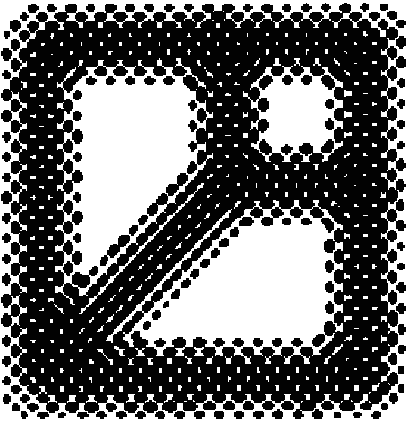 Akademia Sztuk Pięknychim. Władysława Strzemińskiegow ŁodziWYDZIAŁ SZTUK PROJEKTOWYCHKierunek Tkanina i Ubiór…..................................................imię i nazwiskoNr albumu XXXXPRACA MAGISTERSKAŁÓDŹ 20XXAkademia Sztuk Pięknychim. Władysława Strzemińskiegow Łodzi WYDZIAŁ SZTUK PROJEKTOWYCHKierunek Tkanina i Ubiór…..................................................imię i nazwiskoNr albumu XXXXPRACA MAGISTERSKACZĘŚĆ I. Temat części praktycznej – projektowej pierwszej specjalizacji .……………………………………………………………………………………………………………… (w języku polskim)…………………………………………………………………………………………………………..……(w języku angielskim)………………………………………………………………………………………………………………..Promotor części praktycznej – projektowej pierwszej specjalizacji (stopień/tytuł naukowy, imię i nazwisko)Przyjmuję część projektową pracy dyplomowej……………………………………………………………………..                                                        podpis promotora CZĘŚĆ II. Temat części praktycznej – projektowej drugiej specjalizacji.……………………………………………………………………………………………………………… (w języku polskim)…………………………………………………………………………………………………………..……(w języku angielskim)………………………………………………………………………………………………………………..Opiekun części praktycznej – projektowej drugiej specjalizacji (stopień/tytuł naukowy, imię i nazwisko)Przyjmuję część projektową pracy dyplomowej……………………………………………………………………..                                                        podpis opiekunaCZĘŚĆ III. Prace z pracowni: malarstwa/rysunku/rzeźby/grafiki/fotografii/nowych mediów .……………………………………………………………………………………………………………… (w języku polskim)…………………………………………………………………………………………………………..……(w języku angielskim)………………………………………………………………………………………………………………..Opiekun części praktycznej – artystycznej  (stopień/tytuł naukowy, imię i nazwisko)Przyjmuję część ogólnoplastyczną…………………………………………………………………………………..                                                        podpis opiekunaŁódź 20XXSPIS TREŚCIWSTĘP……………………………………………………………………………………….…...5CZĘŚĆ I. Temat części projektowej pierwszej specjalizacji. Kolekcja ubiorów/tkanin/tkanin drukowanych/biżuterii /lub inne zaprojektowana pod kierunkiem ……zrealizowana w Pracowni….Opis kolekcji………………...……………………………………………….............……7Fotografie prac…………………………………………………………………………...27CZĘŚĆ II. Temat części projektowej drugiej specjalizacji. Prace zaprojektowane pod                       kierunkiem ……w Pracowni…Opis prac………………...………………………………………………….............……32Fotografie prac…………………………………………………………………...………33CZĘŚĆ III. Część artystyczna zrealizowana w Pracowni… malarstwa/rysunku/rzeźby/grafiki/fotografii/nowych mediów wykonanych pod kierunkiem…………………………..Opis prac z Pracowni malarstwa/rysunku/rzeźby/grafiki/fotografii/nowych mediów………………………………………………………………………………..…38Fotografie prac………………………………………………………………………..….40ZAKOŃCZENIE…………………………………………………………………………….......45Bibliografia   …………………………………………………….………………………………46Strony internetowe…...……………………………………..…...………………………....…….47Spis źródeł ilustracji………………….. …………………………………………………………48WSTĘP Słowo Wstęp: Times New Roman 14 punktów, wyśrodkowany oraz pogrubiony Tekst zasadniczy: Times New Roman 12 punktów, wyjustowany (wyrównany do obu marginesów).  W pracy magisterskiej student pod opieką promotorów analizuje wybrany
przez siebie temat, który może ale nie musi być wspólny dla części dyplomu:  projektowej pierwszej i drugiej specjalizacji oraz  pracy artystycznej. Wstęp do pracy pisemnej odnosi się do wszystkich trzech części dyplomu. Powinien on zawierać takie informacje jak: uzasadnienie wyboru tematu, opis struktury pracy, opis źródeł informacji. Należy również przedstawić hipotezy, oczekiwania związane z pracą. Na koniec można napisać o osobistych powodach podjęcia danego tematu. Akademia Sztuk Pięknychim. Władysława Strzemińskiegow ŁodziWYDZIAŁ SZTUK PROJEKTOWYCHKierunek Tkanina i Ubiór…..................................................imię i nazwiskoNr albumu XXXX………………………………………………………………………Temat części projektowej pierwszej specjalizacjizaprojektowana pod kierunkiem. …………………….           Stopień/tytuł naukowy, imię i nazwisko promotoraŁÓDŹ 20XXCZĘŚĆ I……………………………………………………………..Temat części projektowej pierwszej specjalizacji. Kolekcja ubiorów/tkanin biżuterii /lub inne zrealizowana  pod kierunkiem ……w Pracowni….Opis powinien nawiązywać treścią do pracy praktycznej i poruszać zagadnienia zakresu sztuki, mody, wzornictwa. a także zawierać wszystkie etapy procesu twórczego od źródeł inspiracji, opracowania projektu, po jego realizację. Punkt wyjścia powinien stanowić przegląd istniejącego stanu wiedzy/ twórczości
i określenie założeń projektowych. Kolejna część to odpowiedź na postawiony w temacie problem, poczynając od analizy materiałów inspirujących, poprzez opis procesu projektowego. Podsumowanie stanowi prezentacja powstałych prac i własne wnioski.Opis (format A4) powinien składać się nie z mniej niż 20 stron tekstu (nie licząc zdjęć). 
Może być opracowany pod opieką promotora (lub innego prowadzącego). W całości KSIĘGA DYPLOMOWA  pracy magisterskiej powinna składać się z około 40-60 stron i oprócz opisu (czyli wyczerpującego wyjaśnienia podjętego tematu, pogłębionej analizy problemu i założeń projektowych). Można w tej części przedstawić rysunki żurnalowe. Wymagana jest dokumentacja zdjęciowa. Zdjęcia look bookowe pokazujące zrealizowane modele (minimum 8 sylwetek, reszta pozostaje w wersji projektowej) lub zdjęcia sesyjne - forma promocji, sprzedania kolekcji poprzez stylizację. Studenci pozostałych specjalizacji postępują analogicznie. Wszystkie prezentowane w Księdze Dyplomowej reprodukcje prac przygotowanych
do prezentacji dyplomowej powinny zostać zapisane na płycie w formacie JPG lub TIFF minimum A5, w rozdzielczości 300 dpi. Słowo Część oraz tytuły części: Times New Roman 14 punktów, wyśrodkowany
i pogrubiony.  Tekst zasadniczy: Arial lub Times New Roman 12 punktów, wyjustowany (wyrównany do obu marginesów).  Interlinia 1,5.Prowadzący pracę decyduje o tym, czy temat został wyczerpany.   Wykorzystanie ilustracji źródłowych powinna zawierać opis -  źródło ilustracji: tytuł, autor, wydawnictwo/strona internetowa, rok i miejsce  wydania, nr strony; źródłowy tytuł zdjęcia, autor zdjęcia; Należy podać nazwisko fotografa i modela/modelki. Akademia Sztuk Pięknychim. Władysława Strzemińskiegow ŁodziWYDZIAŁ SZTUK PROJEKTOWYCHKierunek Tkanina i Ubiór…..................................................imię i nazwiskoNr albumu XXXX………………………………………………………………………Temat części projektowej drugiej specjalizacjizaprojektowana pod kierunkiem..…………………….Stopień/tytuł naukowy,  imię i nazwisko opiekunaŁÓDŹ 20XXCZĘŚĆ II……………………………………………………………..Temat części projektowej drugiej specjalizacji. Prace zaprojektowane podkierunkiem ……w Pracowni…..Krótki opis kolekcji nawiązujący do podjętego tematu. Dokumentacja zdjęciowa. Wszystkie prezentowane w Księdze Dyplomowej zdjęcia powinny zostać zapisane
na płycie w formacie JPG lub TIFF, w rozdzielczości 300 dpi. Wymagane jest podanie nazwiska fotografa i modelek/modeli.           Wykorzystanie ilustracji źródłowych w celu symulacji zastosowania
np. druku lub innych elementów zaprojektowanych przez dyplomanta powinna zawierać opis -  źródło ilustracji: tytuł, autor, wydawnictwo/strona internetowa, rok i miejsce  wydania,
nr strony; źródłowy tytuł zdjęcia, autor zdjęcia; Akademia Sztuk Pięknychim. Władysława Strzemińskiegow ŁodziWYDZIAŁ SZTUK PROJEKTOWYCHKierunek Tkanina i Ubiór…..................................................imię i nazwiskoNr albumu XXXXPrace zrealizowane w pracowni (ogólnoplastycznej ).…………….……………………………………………………………….Opiekun części ogólnoplastycznej (stopień/tytuł naukowy, imię i nazwisko)ŁÓDŹ 20XXCZĘŚĆ III. Część artystyczna zrealizowana w Pracowni… malarstwa/rysunku/rzeźby/grafiki/fotografii/nowych mediów wykonanych pod kierunkiem…………………………..1.Opis prac●   Krótki opis prac. Czym są inspirowane prace, do jakiego kierunku w sztuce lub jakiego artysty nawiązują, jakie były założenia prac. Kompozycja, światłocień, kolorystyka, środki ekspresji. W jakiej technice prace są wykonane, ile ich jest itd. 2. Dokumentacja fotograficzna●   Fotografie wszystkich prac z podpisami ( technika, rozmiar). Wszystkie zdjęcia muszą być szczegółowo opisane tj. wymiary pracy, technika, użyte surowce itp. Podane powinno być także imię i nazwisko fotografa.Wykorzystanie ilustracji źródłowych  powinna zawierać opis -  źródło ilustracji: tytuł, autor, wydawnictwo/strona internetowa, rok i miejsce  wydania, nr strony; źródłowy tytuł zdjęcia, autor zdjęcia; Tekst pisany czcionką Times New Roman 12 punktów, wyjustowany (wyrównany do obu marginesów).Jeśli powołujemy się na poglądy innych, konieczne jest zamieszczenie przypisów i bibliografii.ZAKOŃCZENIEZakończenie odnosi się do wszystkich trzech części dyplomu: projektowej pierwszej
i drugiej specjalizacji oraz artystycznej. Stanowi ono podsumowanie pracy. Przypominamy
tu założenia przedstawione we wstępie i omawiamy w jakim stopniu udało się nam
je zrealizować w odniesieniu do każdej z dziedzin.BIBLIOGRAFIA *Evans Caroline, Frankel Susanah, The Mouse of Viktor&Rolf , Merrell Publishers, London 2008Evans Caroline, Mens Suzy, Polhemus Ted, Hussein Chalayan, Rotterdam Nai Publishers-Groniger Museum, Rotterdam 2005Farrelly Liz, Fashion Forever: 30 years of Subculture, Immprint, London 2004Frankel Susanah, Visionaries – Interview with the Fashion Designers, Victoria & Albert Museum, London 2005Jones Terry, Mair Avril, Fashion Now: – i-D selects the World's 150 Most Important Designers, Taschen, Köln 2005Lillethun Abby, Welters Linda, The Fashion Reader, Bloomsbury Academic, Oxford 2007McRobbie Angela, British Fashion Industry – Rag Trade or Image Industry?, Routledge, London 1998*przykłaowa bibliografiaSTRONY INTERNETOWE *http://news.bbc.co.uk http://www.andyworthington.co.uk/2008/02/14/pants-to-guantanamo-agent-provocateur-and-reprieve-make-a-cheeky-statement-about-detention-without-charge-or-trial/ http://www.showstudio.com/project/politicalfashion/movies http://www.nytimes.com/2007/02/11/fashion/shows/11KAFFIYEH.html?_r=2&adxnnl=1&adxnnlx=1235131259-NiRH59H49mvrozp5e1cVaw http://en.wikipedia.org/wikiwww.style.com	http://www.fabsugar.comhttp://www.activeresistance.co.ukhttp://news.bbc.co.uk*przykładowy spis stron internetowychSPIS ŹRÓDEŁ ILUSTRACJI Wykorzystanie ilustracji źródłowych  powinna zawierać opis -  źródło ilustracji: tytuł, autor, wydawnictwo/strona internetowa, rok i miejsce  wydania, nr strony; źródłowy tytuł zdjęcia, autor zdjęcia; Spis musi być zgodny z numerami pod ilustracjami.Strony powinny być numerowane, numerów nie umieszczamy na stronach tytułowych czyli tych z nagłówkiem Akademia Sztuk Pięknych oraz na stronach tablic koncepcyjnych
(te numery są w domyśle). W celu wprowadzenia numeracji na określonych stronach dzielimy tekst na sekcje. Tekst i ilustracje tylko na stronach prawych, lewa strona pozostaje wolna.
Marginesy 2,0 cm z prawej, lewej, z dołu i z góry. Z lewej strony dodajemy jeszcze 0,5 cm
na wszycie. Preferowana czcionka Times New Roman, rozmiar 12, interlinia 1,5. Tekst powinien być wyjustowany. Najlepiej pisać pracę w programie Word.Przypisy dolne, czyli na dole strony oddzielamy od tekstu głównego linią ciągłą.
Przypisy łączą się z tekstem za pomocą odnośników cyfrowych zamieszczanych w postaci górnego indeksu. Odnośniki cyfrowe mogą być kolejnymi liczbami naturalnymi.Pracę należy złożyć w następującej ilości: • 1 egzemplarz do akt - praca w twardej oprawie drukowana dwustronnie z dołączoną wersją elektroniczną na płycie DVD; • 2 egzemplarze w oprawie twardej, każdy z dołączoną wersją elektroniczną na płycie DVD; • 2 dodatkowe egzemplarze wersji elektronicznej na płytach DVD.Wersję elektroniczną tekstu należy zapisać w formatach PDF i Microsoft Word.
Wersja elektroniczna powinna być oznakowana (opatrzona wydrukowaną etykietą) i w sposób trwały dołączona do każdego egzemplarza pracy dyplomowej.Dla promotora koniecznie zdjęcia kolekcji na płycie w osobnym folderze zapisane w JPG.Dokument ten stanowi załącznik do wydziałowego regulaminu prac dyplomowych.